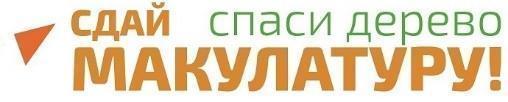 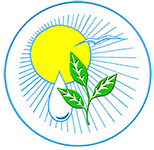 С 29 сентября по 20 октября 2022 года в Смоленской области пройдет Всероссийский Эко-марафон Переработка «Сдай макулатуру – спаси дерево!». Марафон возрождает традиционный сбор макулатуры у населения, что дает возможность производителям бумаги экономить остро-дефицитное древесное сырье, а жителям Планеты – ее ресурсы, а также является частью программы по созданию отрасли по раздельному сбору отходов в соответствии с поручением Президента РФ от 15 ноября 2017г. На сегодняшний день акция успешно проходит в 50 субъектах РФ при поддержке региональных Правительств, Минприроды, Минобразования и Администраций областей. География акции постоянно растет. Основная задача проекта – экологическое просвещение, воспитание ответственного потребления, активной гражданской позиции и стремление сохранить окружающую среду для последующих поколений, а также стимулирование развития «зеленого предпринимательства».Акция, как и прежде, проходит 2 раза в год в форме соревнований между районами и городами области. Все участники будут награждены благодарностями. Также, дополнительно, по желанию участников, будут перечислены премии. Победители акции будут отмечены благодарностями и ценными призами.Мы приглашаем к участию все учебные заведения, общественные организации, предприятия, компании, и другие учреждения всех населённых пунктов Смоленской области. Для участия нужно заблаговременно оставить заявку на официальном сайте акции www.сдай-бумагу.рф , далее собрать ненужную макулатуру более 300 кг макулатуры в одном месте. 300 кг = 6 стопок бумаги А4 высотой 120 см или около 850 книг, не имеющих литературной ценности. Вывоз собранной макулатуры будет осуществляться транспортом компании переработчика согласно расписанию акции. Акция проводится при поддержке:- Департамента Смоленской области по природным ресурсам и экологии- Департамента Смоленской области по образованию и науке- Краудфандингпроекта «Подари Дерево» www.подари-дерево.рфПо результатам акции будет составлен зеленый рейтинг области.В случае, если общий результат области будет более 100 тонн (что вполне достижимо), финалисты получат на выбор один из ценных призов:1 место (на выбор)Аллея из 10 саженцев редких пород деревьев (манчжурский орех, дуб, явор, туя)Пополнение библиотечного фондаТелескоп 2 место (на выбор)ЭкоКинофестивальПополнение библиотечного фондаЦифровой микроскоп3 место (на выбор)Пополнение библиотечного фондаКонструктор Lego technicТакже, дополнительно, по желанию участников, будут перечислены премии:По всем вопросам обращаться в оргкомитет эко-марафона ПЕРЕРАБОТКА
Евгения +7(965)237-36-07, Наталья +7(926)152-53-00, е-mail акции:  s@sdai-bumagu@mail.ruГрафик вывоза макулатуры в Смоленской области:Акция "Сдай макулатуру - спаси дерево!" проходит 2 раза год (раз в полугодие) на регулярной основе. Практикуйте в быту культуру отдельного сбора бумаги и картона, таким образом каждый может внести вклад в сохранение лесов и уменьшение объема мусора на полигонах.Инструкция по сдаче макулатуры:Что можно приносить на акцию: глянцевые журналы, газеты, офисная бумага, тетради, крафт бумага, бумажная упаковка, картон, книги не представляющие литературной ценности, картон. Можно сдавать архивы администраций и организаций – мы гарантируем конфиденциальную утилизацию!	НЕ ПРИНИМАЕМ: Чеки – в них нет целлюлозы. Ламинированную и влагостойкую бумагу (одноразовая посуда и т.п.). Упаковку от яиц (это не картон, а валяная целлюлоза). Бумажные салфетки и полотенца.Как подготовить к сдаче: удалить пластиковые элементы, извлечь из файлов. Необходимо отделить металлические пружины (от старых календарей, тетрадей). Хорошо перевязать в плотные кипы или плотно и компактно сложить в коробки. Коробки развернуть и сложить. НЕ РАЗОБРАННЫЕ КОРОБКИ ПРИНИМАТЬСЯ НЕ БУДУТ! (Иначе, автомобиль будет возить воздух вместо макулатуры). «22» августа 2022 г.С уважением, Скоробогатов Сергей.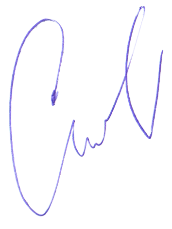 Руководитель федерального экологического проекта www.сдай-бумагу.рфЧлен общественной палаты Московской области                                                                               Руководитель краудфандинг проекта www.подари-дерево.рф+7(965)237-36-07 s@sdai-bumagu.comудаленность от областного центра 500 кг 1000 кг2000 кг3000 кг4000 кг5000 кг0-50 км0,50 р./кг1 р./кг1,5 р./кг2 р./кг2,50 р./кг2,50 р./кг50-100 км0,50 р./кг1 р./кг1 р./кг1,5 р./кг2 р./кг2,50 р/кг100-150 км0,50 р./кг1 р./кг1 р./кг1 р./кг1,5 р./кг2 р./кг150-200 км0,50 р./кг1 р./кг1 р./кг1 р./кг1,25 р/кг1,5 р./кг200-250 км0,50 р./кг0,75 р./кг0,75  р./кг1 р./кг1 р./кг1,25 р /кгДата вывоза макулатурыМуниципальное образование/городДень недели29.09.2022Гагаринский райончетверг29.09.2022Тёмкинский райончетверг30.09.2022Сычёвский районпятница30.09.2022Новодугинский районпятницаУгранский районпятница01.10.2022Выходнойсуббота02.10.2022Выходнойвоскресенье03.10.2022Вяземский районпонедельник03.10.2022Холм-Жирковский районпонедельник04.10.2022Сафоновский районвторник05.10.2022Дорогобужский районсреда05.10.2022Глинковский районсреда05.10.2022Ельнинский районсреда06.10.2022Ярцевский райончетверг07.10.2022Кардымовский районпятница07.10.2022Духовщинский районпятница08.10.2022Выходнойсуббота09.10.2022Выходнойвоскресенье10.10.2022Велижский районпонедельник10.10.2022Демидовский районпонедельник10.10.2022Руднянский районпонедельник11.10.2022Смоленский районвторник12.10.2022Краснинский районМонастырщинский районсредаХиславичский район13.10.2022резервчетверг14.10.2022Починковский районпятница15.10.2022Выходнойсуббота16.10.2022Выходнойвоскресенье17.10.2022Рославльский районпонедельник18.10.2022Ершичский районШумячский районвторникгород Десногорск19.10.2022город Смоленсксреда20.10.2022резервчетверг